                Муниципальное казённое дошкольное образовательное учреждение «Детский сад № 4 г. Облучье»Деловая игра для воспитателей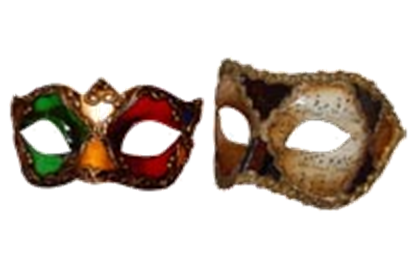 "Театральный ринг"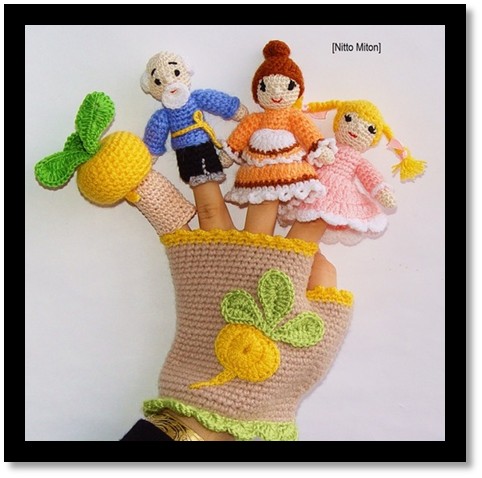 Подготовила:Старший воспитатель1 категории Тикко М.П.Ноябрь 2020г.«Вы творческий человек»Творческие занятия спасают нас от многих психологических проблем, ведь они позволяют выразить накопившиеся переживания. Кроме того, умение фантазировать и создавать что то новое продлевает молодость мозга. Пройдя тест, вы   сможете оценивать, обладаете   ли вы столь полезными творческими способностями.Вы увидели в магазине профессиональный фотоаппарат…А). Мне не к чему эта дорогая игрушка; Б), обращу на него внимание, когда сломается моя мыльница, В). Горю желанием сделать великолепные снимки таким фотоаппаратом.2.  Рассказывая о происшествии, добавляете ли вы выдуманные подробности?   А). Не позволяю себе такого; Б) бывает, добавляю несколько деталей, но смысл остается тем же. В). Часто приукрашиваю рассказ, чтобы он стал интереснее.3. Планируя ремонт в своей   квартире, вы….А). Ищите   хорошего дизайнера; Б). Рассматриваете в журналах   и в гостях; В). Не успеваете зарисовывать свои задумки.4. На работе вы…А). Хороший исполнитель, Б). Чаще занимаетесь рутинными делами, но иногда вносите и новые идеи. В). Постоянно совершенствуетесь и пробуете новое.5.Чем вы руководствуетесь, выбирая одежду?А). Советами друзей и продавцов; Б). Воспоминаниями о том, что носят знаменитости; В). Полагаюсь только на свой вкус.6. Когда вы слышите музыку и слова песни, возникают ли у вас образы или воспоминания, связанные с ней?А). Нет, я слушаю музыку только как   фон; Б).иногда бывает, но как то смутно, неуловимо; В). Многие песни настраивают меня на определенное настроение. 7. Строите ли вы планы на будущее? А). Нет, как пойдет, так и пойдет. Б). Только перед отпуском и Новым годом. В). Часто фантазирую о будущем и меняю прежние планы.Результаты теста: За каждый ответ - «А» поставьте себе 1 балл;                                        «Б», поставьте себе 2 балла;                                         «В», поставьте себе 3 балла;7 – 11 – вы не верите в свои способности, а зря. Развивайте своё воображение. Вносите разнообразие в свою жизнь и больше полагайтесь на своё мнение.12 – 16 – вы умеете сочетать серьёзность и фантазирование. Сохраняйте этот баланс между рациональностью и творческими порывами.17 – 21 – вы – настоящий генератор идей. Но их так много, что зачастую вы не можете их реализовать. Старайтесь доводить лучшие проекты до конца.2 ЗАДАНИЕ:Реши пример.  ГЕРОЙ + ПРЕДМЕТ = СКАЗКА	Задание для первой команды:Кушак + Утюги + Книжка + Мочалка + Крокодил = ? // К.И. Чуковский Мойдодыр//Мельница + Король + Людоед + Заяц + Мышь = ? // Шарль Перро «Кот в сапогах»// Иванушка  + пшеница +конь +царевна + перстень= // Сивка – Бурка. Р.н.с. в обработке  М. БулатоваСанки + Розы + Олень + Ворон + Девочка = ? // Ганс Христиан Андерсен «Снежная королева»//Зеркало + Терем + Пёс + Яблоко + Гроб = ? //А.С. Пушкин «Сказка о мертвой царевне и семи богатырях»//.Задание для второй команды:1. Цветок   + девочка + ласточка+ крот + жаба =? // Ганс Христиан Андерсен «Дюймовочка».2. Бочка+ письмо+ пряжа+ золотые орешки = ? // А.С. Пушкин «Сказка о царе Салтане, о сыне его славном и могучем богатыре князе Гвидоне  Салтановиче и о прекрасной царевне Лебеди ».3. Корыто +невод + пряжа + рыбка = ? // А.С. Пушкин «Сказка о рыбаке и рыбке».4. Шатёр + колесница + рать+ петух = ? // А.С. Пушкин «Сказка о золотом петушке».5. Яблоко + зеркальце + гроб + пес + терем = ?// А.С. Пушкин «Сказка о мертвой царевне и семи богатырях»/3 ЗАДАНИЕ: Блицтурнир Сколько встреч было у старика и рыбки? //шесть//Какой воспитатель может развить творчество у ребенка? //Творческий//Первый банкрот Поля чудес //Буратино//Героиня русской сказки, девочка из снега //Снегурочка//Пушкинское дубовое украшение //цепь// Разговор двух лиц //диалог//Личный транспорт Бабы Яги //ступа//Кто полгода сидит без обеда //медведь//Что идет, не двигаясь с места //время//Кто из великих русских поэтов любил сказки с детства, и сам написал несколько сказок в стихах? //А.С. Пушкин//4 ЗАДАНИЕРазгадай   кроссворд:	1 команда1. Место для представлений, зрелищ.2. Кто пишет пьесы для представления?3. Кто руководит постановкой спектакля?4. Группа музыкантов, исполняющая музыку к спектаклю.5. Человек, управляющий оркестром6. Автор музыкальных произведений, пишущий музыку к спектаклям.Ответы. 1. Театр. 2. Драматург. 3. Режиссер. 4. Оркестр. 5. Дирижер. 6.Композитор.команда: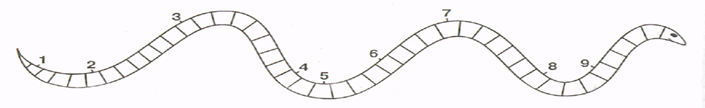 Место для представлений, зрелищ.Главный руководитель, постановщик спектакля.Предварительное исполнение (без зрителей) чего-нибудь (например, спектакля) при подготовке к выступлению.Место перед сценой, где помещаются музыканты оркестра.Исполнитель ролей в театральных представлениях.Низкий барьер вдоль авансцены, закрывающий от зрителей осветительные приборы, направленные на сцену.Перерыв между действиями спектакля.Движения, исполняемые в определенном ритме, темпе, в такт музыке, как художественный номер в концерте.Что лучше всего подарить артисту, который понравился.Ответы: 1.Театр. 2.Режиссер. 3.Репетиция. 4.Яма. 5.Актер. 6.Рампа. 7. Антракт. 8.Танец. 9.Цветы5 ЗАДАНИЕ:РЕШИ КРОСВОРД.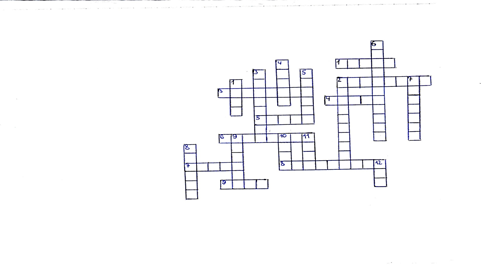 По горизонтали:Фигура человека или животного в специальных театрализованных представлениях.Вещь, из которой делают кукол для кукольного театра.Вид куклы для театра.Человек, развлекающий публику между номерами программы.Складная перегородка, используемая в декорациях.Кто всю жизнь «играл в куклы»?Площадка для выступлений.Артист театра марионеток.Действия артиста в театре.По вертикали:Здание для спектаклей.Бродячий кукольный театр во Франции.Бродячий кукольный актер в России.Объявление о спектакле.Что любят слушать или смотреть взрослые и дети?Бродячий кукольный актер в Италии.Русская народная сказка.Город, где находятся знаменитые часы с куклами – животными.Вид куклы для театра.«Восьмое чудо света» (песен.)«Серый, голодный» персонаж кукольного театра.«Ласковый, усатый» персонаж кукольного театра.ОТВЕТЫ:1Реши пример: Кушак + Утюги + Книжка + Мочалка + Крокодил = ?2Реши пример: Мельница + Король + Людоед + Заяц + Мышь = ?3Реши пример: Иванушка + пшеница +конь +царевна + перстень=?4Реши пример: Санки + Розы + Олень + Ворон + Девочка = ?5Реши пример: Зеркало + Терем + Пёс + Яблоко + Хрустальный гроб = ?1Реши пример: Цветок   + ласточка+ крот + жаба =?2Реши пример: Бочка+ письмо+ пряжа+ золотые орешки = ?3Реши пример: Корыто +невод + пряжа + рыбка = ?4Реши пример: Шатёр + колесница + рать+ петух = ?5Реши пример: Яблоко + зеркальце + гроб + пес + терем = ?1р2р3рр4рр5рр6рПО      ГОРИЗОНТАЛИПО      ГОРИЗОНТАЛИПО ВЕРТИКАЛИПО ВЕРТИКАЛИ1Кукла1Театр2Перчатка2Полишинель3Вертушка3Петрушка4Клоун4Афиша5Ширма5Сказка6Образцов6Пульчинелла7Сцена7«Колобок»8Кукольник8Москва9Роль9Бибабо10Цирк11Волк12Кот